Check Point 730 i 750 - Rozwiązania zabezpieczające małe i średnie firmyFirma Check Point, specjalizująca się w dostarczaniu zabezpieczeń sieciowych, zaprezentowała Check Point 730 i 750, urządzenia zaprojektowane, aby chronić małe i średnie biznesy przed najbardziej zaawansowanymi cyberatakami i zagrożeniami typu zero-day. Nowy, dedykowany sprzęt oferuje ogromny wzrost wydajności, dzięki czemu jest w stanie obsługiwać łącza internetowe aż do 200 Mbps, jednocześnie zapewniając pełną ochronę przed zagrożeniami, prostą, webową platformę do zarządzania oraz wysoki poziom ochrony w cenie atrakcyjnej dla małych firm.Cyberbezpieczeństwo staje się kosztownym wyzwaniem dla małych firm, często z powodu bardzo ograniczonego działu IT i skromnego budżetu. Przykładowo, niedawny raport bezpieczeństwa firmy Check Point pokazał, że incydenty bezpieczeństwa często kosztowały małe przedsiębiorstwa ponad 100 000 dolarów rocznie. W innym raporcie branżowym ujawniono, że statystycznie co piąta mała firma pada ofiarą ataków internetowych, a 60 procent z zaatakowanych przedsiębiorstw jest zmuszona zakończyć działalność w ciągu 6 miesięcy od incydentu.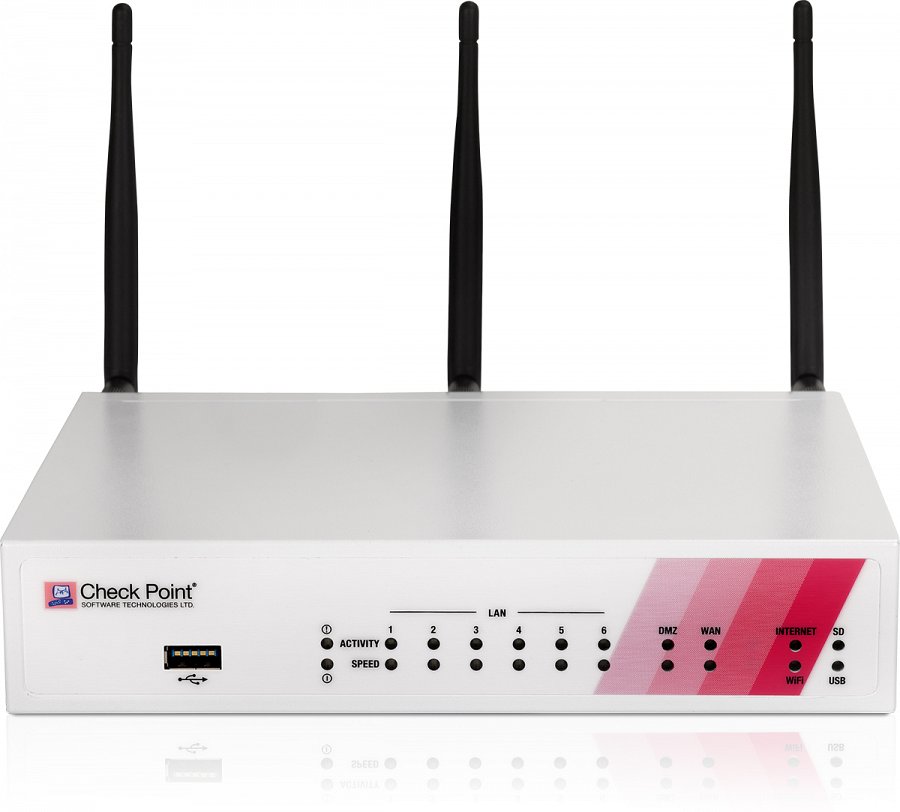 Cyberprzestępcy nie tylko wykorzystują coraz bardziej wyrafinowane metody kradzieży danych – coraz częściej biorą na celownik małe firmy - powiedział Gabi Reish, wiceprezydent działu zarządzania produktami firmy Check Point. Nowe Check Point 730 i 750 to fachowe rozwiązania biznesowe, które są jednocześnie niedrogie i elastyczne, aby spełnić oczekiwania małych, rozwijających się przedsiębiorstw.Nowe urządzenia 730 i 750 zapewniają biznesową klasę ochrony zoptymalizowaną i uproszczoną dla małych firm. Funkcjonalności obejmują firewall, VPN, zapobieganie włamaniom IPS, antywirus, filtr antyspamowy, kontrolę aplikacji, filtrowanie adresów URL i możliwość monitorowania bezpieczeństwa sieci. Podejście „duża ochrona w małym pudełku” pozwala małym firmom na:l Zaawansowaną ochronę. Trudne do wykrycia cyberataki często penetrują sieci etapami, pozostając ukryte przez większość czasu, co utrudnia ich wykrycie. Urządzenia posiadają najlepszą na rynku ochronę firewall oraz zaawansowane wykrywanie i zapobieganie włamaniom, aby lepiej chronić przeciwko cyberprzestępcom.l Ciągłą ochronę i wydajność. Portal zarządzania bezpieczeństwem firmy Check Point oraz zarządzanie chmurą SMB zapewnia kompletną ochronę internetową wraz z technologią automatycznego wykrywania i przeciwdziałania atakom. Firmy mogą zdalnie monitorować incydenty bezpieczeństwa przez całą dobę, upewniając się, że ich sieć pozostaje bezpieczna, pomimo stale zmieniających się typów zagrożeń.l Bezpieczeństwo bez skomplikowania. Zbyt skomplikowane systemy są ciężkie do zarządzania i zawierają funkcjonalności, które ciężko zrozumieć i nigdy nie są wykorzystywane. Urządzenia 730 i 750 są zaprojektowane dla małych zespołów IT, umożliwiając proste, łatwe w konfiguracji rozwiązanie, które umożliwia monitorowanie i raportowanie oraz opcję bezobsługowej instalacji. Urządzenia z serii 700 firmy Check Point są idealnym rozwiązaniem dla potrzeb małego biznesu – powiedziała Tomohisa Ohata, manager firmy TAKARA JOHO Ltd. – zawiera potężny firewall wraz z ochroną przed wszystkimi najnowszymi zagrożeniami oraz portal zarządzania, który jest bardzo prosty w użyciu.Cennik i dostępność 730 i 750 firmy Check Point są dostępne od ręki, odpowiednie dla biur do 100 pracowników. Model 730 (100 Mbps) kosztuje 499 dolarów, z kolei koszt 750 (200 Mbps) to 799 dolarów. W obu przypadkach istnieje możliwość dokupienia modułu Wi-Fi 802.11ac. Dodatkowo, opcja połączenia VDSL będzie dostępna tego lata.